ΣΥΛΛΟΓΟΣ ΕΚΠΑΙΔΕΥΤΙΚΩΝ Π. Ε.                    Μαρούσι  13 – 12 – 2021                                                                                                                     ΑΜΑΡΟΥΣΙΟΥ                                                   Αρ. Πρ.: 15Ταχ. Δ/νση: Μαραθωνοδρόμου 54                                            Τ. Κ. 15124 Μαρούσι                                                  Τηλ.: 210 8020697                                                                                          Πληροφ.: Δ. Πολυχρονιάδης (6945394406)     Email:syll2grafeio@gmail.com                                               Δικτυακός τόπος: http//: www.syllogosekpaideutikonpeamarousisou.gr                                        ΠΡΟΣ: ΥΠΑΙΘ, Διεύθυνση Π. Ε. Β΄ Αθήνας Κοινοποίηση: Δ. Ο. Ε., Συλλόγους Εκπ/κών Π. Ε. της χώρας, Τα μέλη του συλλόγου μας Θέμα: « Η εισαγωγική επιμόρφωση των διορισθέντων εκπαιδευτικών από το 1999 έως το 2012 ή το ΘΕΑΤΡΟ ΤΟΥ ΠΑΡΑΛΟΓΟΥ και η εκπαιδευτική πολιτική του ΥΠΑΙΘ της κας Κεραμέως και της κυβέρνησης». Το Θέατρο του Παράλογου βιώνουμε οι εκπαιδευτικοί στα σχολεία ύστερα από την αποστολή των σχετικών εγκυκλίων εγγράφων του ΥΠΑΙΘ (αρ. πρ. 1588865/Ε3 της 7 – 12 – 2021 με θέμα: « Ζητούνται στοιχεία» & αρ. πρ. 160330/Ε3 της 8 – 12 – 2021 με θέμα: « Παρέχονται στοιχεία»), με τις οποίες καλούνται για εισαγωγική επιμόρφωση όσοι/όσες από τους εκπαιδευτικούς δεν την έχουν παρακολουθήσει από τους διορισθέντες μεταξύ των ετών 1999 – 2012.  Το απόλυτο παράλογο αλλά και απόλυτα ψευδές μάλιστα διαλαμβάνεται εντός του εγγράφου με αρ. πρ. 160330/Ε3 της 8 – 12 – 2021 με θέμα: « Παρέχονται στοιχεία», όπου αναγράφεται: « Οι εκπαιδευτικοί που είχαν διοριστεί μετά το 1999 και πριν το Σεπτέμβριο του 2012, καθώς και όσοι διορίστηκαν με δικαστική ή υπουργική απόφαση μετά την έναρξη της ισχύος του ν.4547/2018, αντιμετωπίζουν το πρόβλημα της αδυναμίας να προαχθούν ως προς το βαθμό με την πάροδο της διετίας επειδή δεν είχαν παρακολουθήσει πρόγραμμα εισαγωγικής επιμόρφωσης».  Κάτι τέτοιο δεν συμβαίνει αφού μέχρι στιγμής όλοι οι εκπαιδευτικοί έχουμε ακώλυτη μισθολογική και βαθμολογική εξέλιξη σύμφωνα με τα χρόνια υπηρεσίας αλλά και με τα μετρήσιμα κριτήρια κατοχής τίτλων σπουδών (μεταπτυχιακούς τίτλους, διδακτορικούς τίτλους και πτυχίο Εθνικής Σχολής Δημόσιας Διοίκησης) σύμφωνα με το νόμο του ενιαίου μισθολογίου των Δ. Υ. Ακόμα χειρότερα για τους άσχετους της πολιτικής ηγεσίας του ΥΠΑΙΘ τους πληροφορούμε ότι πολλοί από τους διορισθέντες εκπαιδευτικούς μεταξύ των ετών 1999 – 2012 είναι κάτοχοι μεταπτυχιακών ή διδακτορικών τίτλων και πολλοί από αυτούς,/αυτές παρέχουν ήδη επιμορφωτικό έργο σε συναδέλφους τους και μη σε πολλαπλά επίπεδα. Προφανώς οι αρμόδιοι του ΥΠΑΙΘ της κας Κεραμέως,  στο πλαίσιο της «αριστείας» που πρεσβεύει η πολιτική ηγεσία του ΥΠΑΙΘ και η κυβέρνηση, θέλοντας να απορροφήσουν κάποιο κονδύλιο (από εθνικούς πόρους είτε μέσω ΕΣΠΑ) χρειάζονται κοινό για «επιμόρφωση» και προκειμένου να το βρουν ανακαλούν από την «εφεδρεία» παλαιότερες ηλικίες διορισθέντων, χωρίς φυσικά να υπάρχει ή να περιγράφεται σε κανένα νόμο αναδρομική υποχρεωτικότητα για την εισαγωγική επιμόρφωση των διορισθέντων εκπαιδευτικών μεταξύ των ετών 1999 – 2012.Θα ήταν προτιμότερο το ΥΠΑΙΘ να αφήσει κατά μέρος τέτοιου είδους γελοιότητες και να φροντίσει να καλύψει τα χιλιάδες κενά σε εκπαιδευτικούς που ακόμα υπάρχουν στα σχολεία της χώρας αλλά και να μειώσει τον αριθμό των μαθητών ανά τμήμα που το ίδιο αύξησε με νόμο εν μέσω της φονικότερης πανδημίας που γνώρισε ποτέ η χώρα. Καλούμε το ΥΠΑΙΘ να αποσύρει άμεσα τις συγκεκριμένες εγκυκλίους. Καλούμε το Δ. Σ. της Δ. Ο. Ε. να επιληφθεί άμεσα του παραπάνω θέματος.  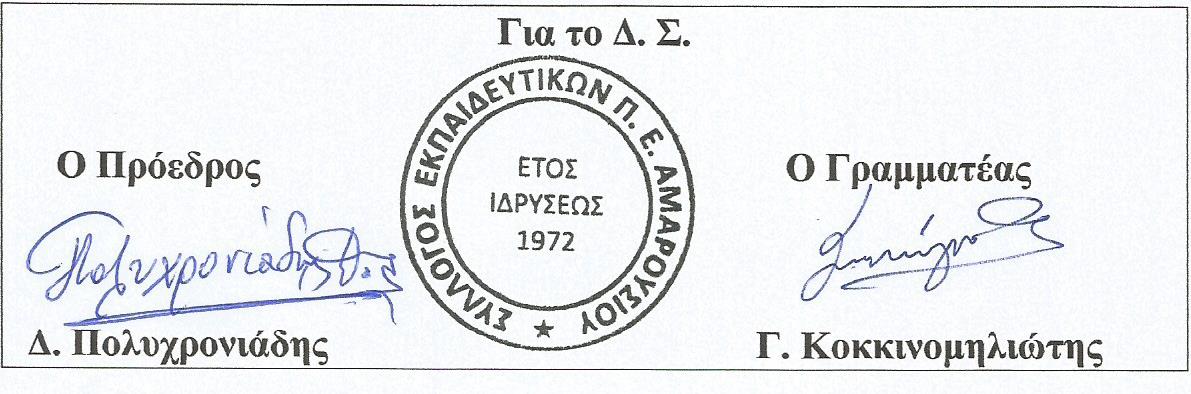 